П О С Т А Н О В Л Е Н И Е	В соответствии с Решением Городской Думы Петропавловск-Камчатского городского округа от 31.10.2013 № 145-нд «О наградах и почетных званиях Петропавловск-Камчатского городского округа»,     Постановлением Главы Петропавловск-Камчатского городского округа от 31.10.2013 № 165 «О представительских расходах и расходах, связанных с приобретением подарочной и сувенирной продукции в Городской Думе Петропавловск-Камчатского городского округа»,       ПОСТАНОВЛЯЮ:за большой личный вклад в организацию и проведение интеллектуальной игры брейн-ринг на тему «Порт Петропавловска-Камчатского в годы Второй мировой войны и работа Военно-лоцманского пункта на подходах к нему»  среди молодежи Петропавловск-Камчатского городского округа объявить Благодарность Главы Петропавловск-Камчатского городского округа (в рамке)  организаторам интеллектуальной игры брейн-ринг на тему «Порт Петропавловска-Камчатского в годы Второй мировой войны и работа Военно-лоцманского пункта на подходах к нему»:ГлаваПетропавловск-Камчатскогогородского округа                                                                           К.Г. Слыщенко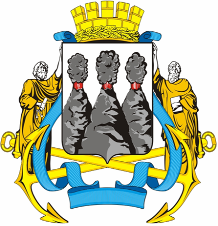 ГЛАВАПЕТРОПАВЛОВСК-КАМЧАТСКОГОГОРОДСКОГО ОКРУГА 28  февраля 2014 г. № 30Об объявлении Благодарности Главы Петропавловск-Камчатского городского округа организаторам интеллектуальной игры брейн-ринг на тему «Порт Петропавловска-Камчатского в годы Второй мировой войны и работа Военно-лоцманского пункта на подходах к нему»Бекеревой Вере Олеговне -  директору МБУК «Центральная городская библиотека»;Гаврилову Сергею Витальевичу- доценту ФГБОУ ВПО «Камчатский государственный технический университет», действительному члену Русского Географического общества, члену Союза журналистов России;Гафиатулину Анатолию Габасовича- председателю РОО «Камчатское морское собрание», заместителю председателя Избирательной комиссии Камчатского края;Паперно Алле Хаимовне- члену Союза журналистов России, журналисту-исследователю.